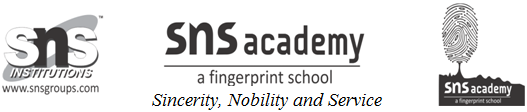 9. A FRIEND IN NEEDI. KEYWORDS.1. jungle2. master3. lion4. fled5. curiously6. paw7. stuck8. thorn9. bleeding10. captured11. arena12. event13. surprised14. loyal15. punishII. QUESTION TIME.1. Why was the lion in pain?              The lion was in pain because it had a long thorn stuck in it’s paw.2. How did Androcles help the lion in the forest?            Androcles helped the lion in the forest by pulling out the thorn from it’s paw.3. Where did androcles and the lion meet again?           Androcles and the lion meet again at arena.4. Why did the king and the people were surprised?           The king and the people were surprised because the lion licked his hand.